
Приложение 2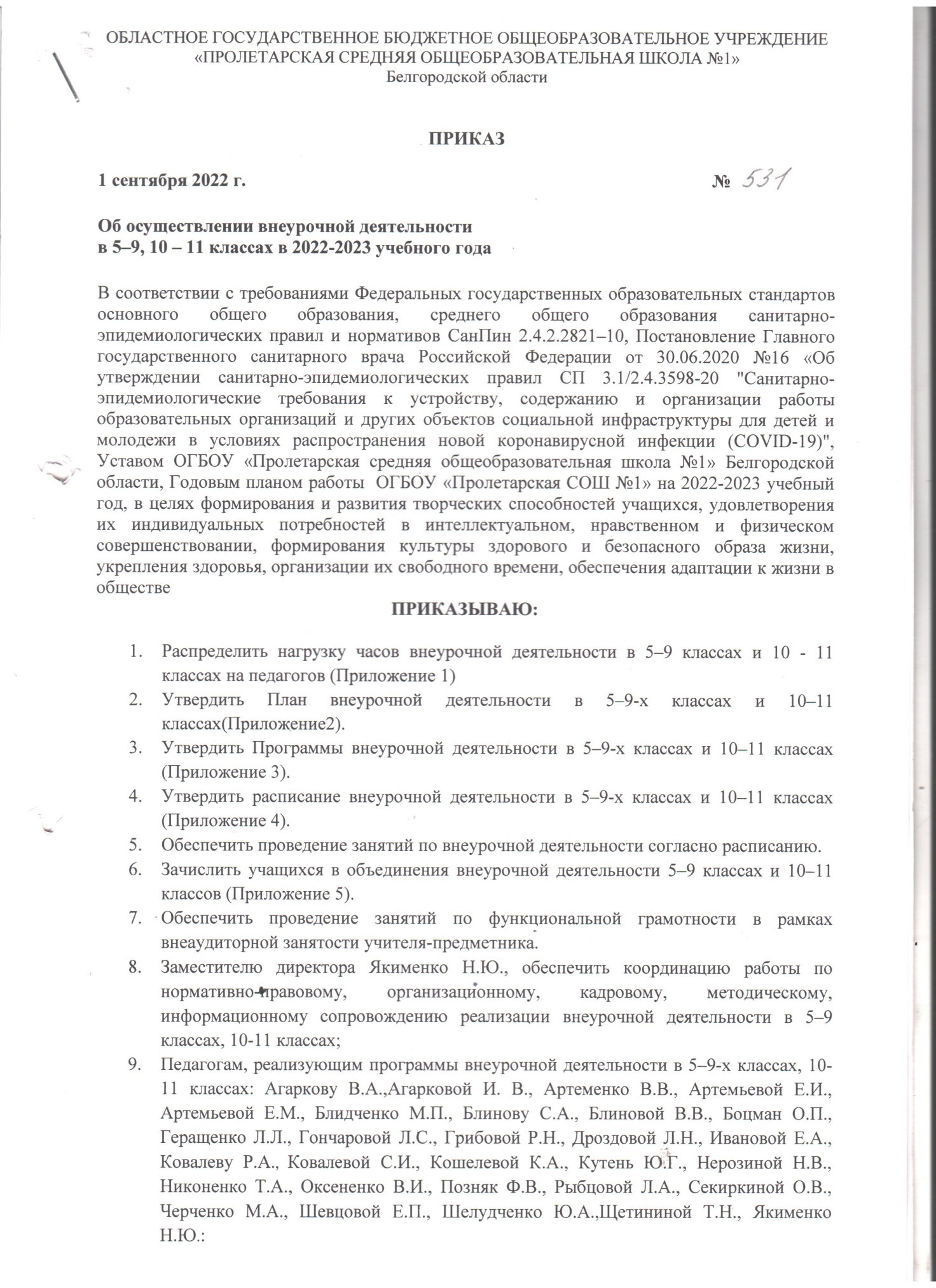 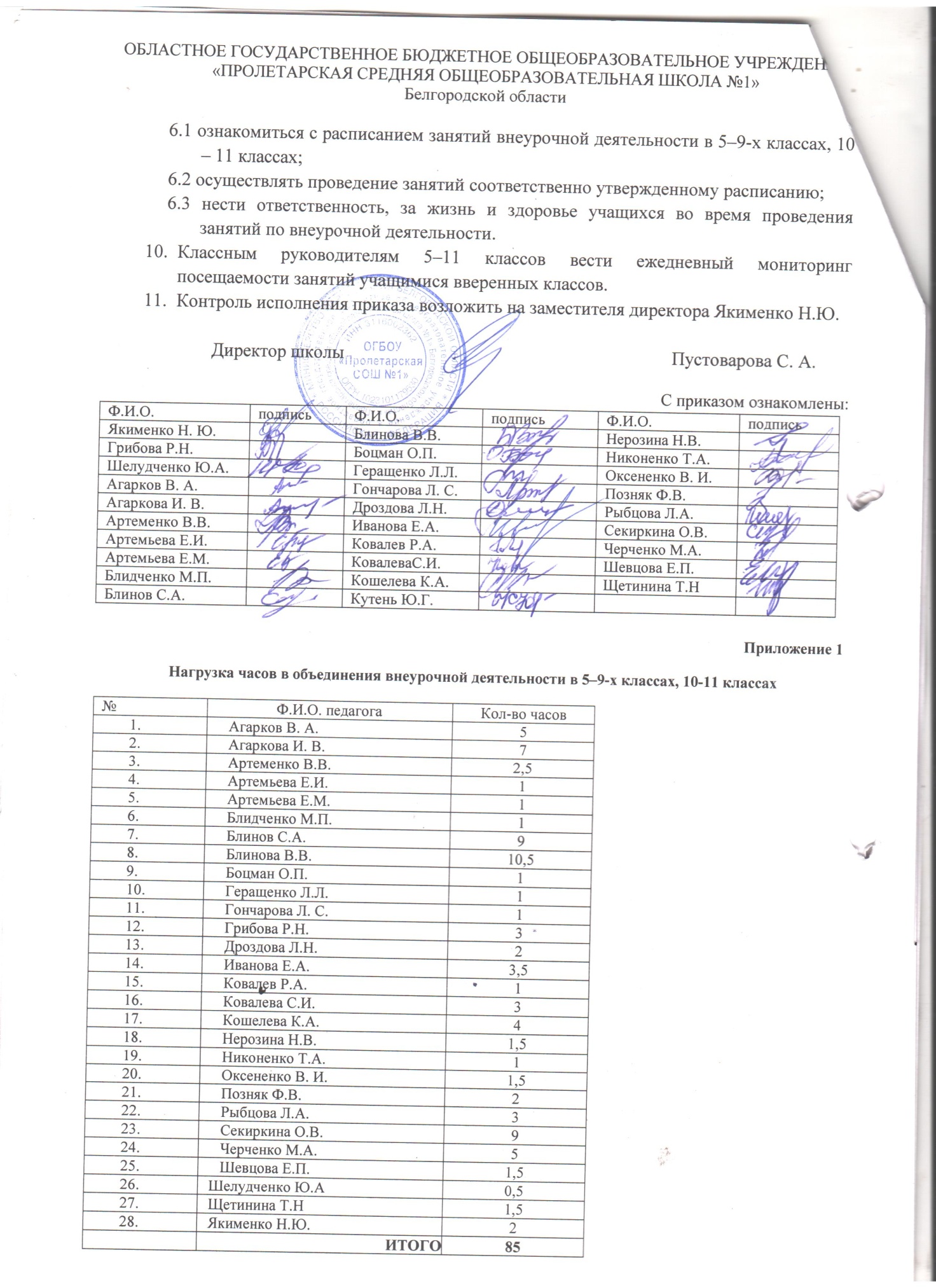 План внеурочной деятельности для 6 классовПлан внеурочной деятельности для X-XI классовплан внеурочной деятельности в 10-м классе план внеурочной деятельности в 11-м классе Приложение 3Программы внеурочной деятельностиПриложение 4РАСПИСАНИЕ ОБЪЕДИНЕНИЙ ВНЕУРОЧНОЙ ДЕЯТЕЛЬНОСТИ 5-11 КЛАССАХПриложение 5Списки на зачисление в объединения внеурочной деятельностиПлан внеурочной деятельности для 5 классовПлан внеурочной деятельности для 7 классовПлан внеурочной деятельности для 7 классовПлан внеурочной деятельности для 7 классовПлан внеурочной деятельности для 7 классовПлан внеурочной деятельности для 7 классовПлан внеурочной деятельности для 7 классовПлан внеурочной деятельности для 8 классовПлан внеурочной деятельности для 8 классовПлан внеурочной деятельности для 8 классовПлан внеурочной деятельности для 8 классовПлан внеурочной деятельности для 8 классовПлан внеурочной деятельности для 8 классовПлан внеурочной деятельности для 9 классовФормы организации внеурочной деятельности (вид детского объединения, его название)Объём внеурочной деятельности (класс / в час)«Разговор о важном»1 (Шевцова Е.П)Профориентационная работа0,5 (Шевцова Е.П)Функциональная грамотность0,25 (Шевцова Е.П.)0,25 (Никоненко Т.А)0,25 (Ковалева С.И.)0,25 (Дроздова Л.Н)«Россия – моя история» 1(Ковалева С.И)Итого2,5Формы организации внеурочной деятельности (вид детского объединения, его название)Объём внеурочной деятельности (класс / в час)«Разговор о важном»1 (Артеменко В.В.)Профориентационная работа0,5 (Артеменко В.В.)Функциональная грамотность0,25 (Шевцова Е.П.)0,25 (Боцман О.П.)0,25 (Ковалева С.И.)0,25 (Дроздова Л.Н)«Россия – моя история» 1(Якименко НЮ)«Проектная деятельность»1(Якименко НЮ)Итого3,5№Программа внеурочной деятельностиКлассы 1«Разговор о важном»5-7,  8-9, 10-112«Функциональная грамотность»5, 6, 7, 8, 9, 10, 113«Профориентационная работа»5, 6, 7, 8, 9, 10, 114«Основы программирования»5-65«ОБЖ»5,6, 76«Православная культура»5, 6, 7, 8, 97«Точка роста»5, 6, 8, 8«Подвижные игры»5, 6, 7, 8, 99«ЮИД»5-610«Проектная деятельность»6, 811«Основы програмирования на Python»7-812Студия «Школьный пресс-центр»713«Быть гражданином: мои права, моя ответственность, мой выбор»714«Основы самопознания и саморазвития»916«Педагогическое проектирование»917«В мире литературы»918«Трудные вопросы орфографии и пунктуации»919«Развитие коммуникативной компетенции»920«Россия – моя история»10-1121«Проектная деятельность»1122«Финансовая грамотность»9ПонедельникПонедельникПонедельникПонедельник1)08.30 – 09.101)08.30 – 09.101)08.30 – 09.105-11Разговоры о важномРазговоры о важномРазговоры о важномРазговоры о важномРазговоры о важномРазговоры о важномРазговоры о важномРазговоры о важномРазговоры о важномРазговоры о важномРазговоры о важномРазговоры о важномКлассные руководители 5-11 классовКлассные руководители 5-11 классовКлассные руководители 5-11 классовКлассные руководители 5-11 классов6)13.30 – 14.106)13.30 – 14.106)13.30 – 14.105б«Основы программирования»«Основы программирования»«Основы программирования»«Основы программирования»«Основы программирования»«Основы программирования»«Основы программирования»«Основы программирования»«Основы программирования»«Основы программирования»«Основы программирования»«Основы программирования»Секиркина О.В /Блинова В.ВСекиркина О.В /Блинова В.ВСекиркина О.В /Блинова В.ВСекиркина О.В /Блинова В.В7)14.30 – 15.107)14.30 – 15.107)14.30 – 15.105а«Основы программирования»«Основы программирования»«Основы программирования»«Основы программирования»«Основы программирования»«Основы программирования»«Основы программирования»«Основы программирования»«Основы программирования»«Основы программирования»«Основы программирования»«Основы программирования»Секиркина О.В /Блинова В.ВСекиркина О.В /Блинова В.ВСекиркина О.В /Блинова В.ВСекиркина О.В /Блинова В.ВВторник Вторник Вторник Вторник 1)08.30 – 09.101)08.30 – 09.101)08.30 – 09.105вОсновы программирования»Основы программирования»Основы программирования»Основы программирования»Основы программирования»Основы программирования»Основы программирования»Основы программирования»Основы программирования»Основы программирования»Основы программирования»Основы программирования»Секиркина О.В /Блинова В.ВСекиркина О.В /Блинова В.ВСекиркина О.В /Блинова В.ВСекиркина О.В /Блинова В.В4)11.30 – 12.104)11.30 – 12.104)11.30 – 12.106вОсновы программированияОсновы программированияОсновы программированияОсновы программированияОсновы программированияОсновы программированияОсновы программированияОсновы программированияОсновы программированияОсновы программированияОсновы программированияОсновы программированияБлинов С.А./ СекиркинаОВ.Блинов С.А./ СекиркинаОВ.Блинов С.А./ СекиркинаОВ.Блинов С.А./ СекиркинаОВ.5)12.30 – 13.105)12.30 – 13.105)12.30 – 13.107в«Основы программирования на Python»«Основы программирования на Python»«Основы программирования на Python»«Основы программирования на Python»«Основы программирования на Python»«Основы программирования на Python»«Основы программирования на Python»«Основы программирования на Python»«Основы программирования на Python»«Основы программирования на Python»«Основы программирования на Python»«Основы программирования на Python»Блинова ВВ /Рыбцова Л.АБлинова ВВ /Рыбцова Л.АБлинова ВВ /Рыбцова Л.АБлинова ВВ /Рыбцова Л.А7)14.30 – 15.107)14.30 – 15.107)14.30 – 15.105бПрофориентационная работаПрофориентационная работаПрофориентационная работаПрофориентационная работаПрофориентационная работаПрофориентационная работаПрофориентационная работаПрофориентационная работаПрофориентационная работаПрофориентационная работаПрофориентационная работаПрофориентационная работаСекиркина ОВСекиркина ОВСекиркина ОВСекиркина ОВ6аПрофориентационная работаПрофориентационная работаПрофориентационная работаПрофориентационная работаПрофориентационная работаПрофориентационная работаПрофориентационная работаПрофориентационная работаПрофориентационная работаПрофориентационная работаПрофориентационная работаПрофориентационная работаПозняк ФВПозняк ФВПозняк ФВПозняк ФВ9вОсновы самопознания и саморазвитияОсновы самопознания и саморазвитияОсновы самопознания и саморазвитияОсновы самопознания и саморазвитияОсновы самопознания и саморазвитияОсновы самопознания и саморазвитияОсновы самопознания и саморазвитияОсновы самопознания и саморазвитияОсновы самопознания и саморазвитияОсновы самопознания и саморазвитияОсновы самопознания и саморазвитияОсновы самопознания и саморазвитияИванова ЕАИванова ЕАИванова ЕАИванова ЕА8)15.15 – 15.558)15.15 – 15.558)15.15 – 15.555аПрофориентационная работаПрофориентационная работаПрофориентационная работаПрофориентационная работаПрофориентационная работаПрофориентационная работаПрофориентационная работаПрофориентационная работаПрофориентационная работаПрофориентационная работаПрофориентационная работаПрофориентационная работаЩетинина ТНЩетинина ТНЩетинина ТНЩетинина ТН5вПрофориентационная работаПрофориентационная работаПрофориентационная работаПрофориентационная работаПрофориентационная работаПрофориентационная работаПрофориентационная работаПрофориентационная работаПрофориентационная работаПрофориентационная работаПрофориентационная работаПрофориентационная работаБлинова ВВБлинова ВВБлинова ВВБлинова ВВ7вПКПКПКПКПКПКПКПКПКПКПКПКЧерченко МАЧерченко МАЧерченко МАЧерченко МА9бТочка ростаТочка ростаТочка ростаТочка ростаТочка ростаТочка ростаТочка ростаТочка ростаТочка ростаТочка ростаТочка ростаТочка ростаАртеменкоВВАртеменкоВВАртеменкоВВАртеменкоВВ9вИванова ЕАИванова ЕАИванова ЕАИванова ЕА10«Россия – моя история»«Россия – моя история»«Россия – моя история»«Россия – моя история»«Россия – моя история»«Россия – моя история»«Россия – моя история»«Россия – моя история»«Россия – моя история»«Россия – моя история»«Россия – моя история»«Россия – моя история»Якименко НЮЯкименко НЮЯкименко НЮЯкименко НЮ9)16.00 – 16.409)16.00 – 16.409)16.00 – 16.408г«Проектная деятельность»«Проектная деятельность»«Проектная деятельность»«Проектная деятельность»«Проектная деятельность»«Проектная деятельность»«Проектная деятельность»«Проектная деятельность»«Проектная деятельность»«Проектная деятельность»«Проектная деятельность»«Проектная деятельность»Черченко МАЧерченко МАЧерченко МАЧерченко МАСреда Среда Среда Среда 4)11.30 – 12.104)11.30 – 12.104)11.30 – 12.106аОсновы программированияОсновы программированияОсновы программированияОсновы программированияОсновы программированияОсновы программированияОсновы программированияОсновы программированияОсновы программированияОсновы программированияОсновы программированияОсновы программированияБлинов С.А./ СекиркинаОВ.Блинов С.А./ СекиркинаОВ.Блинов С.А./ СекиркинаОВ.Блинов С.А./ СекиркинаОВ.6)13.30 – 14.106)13.30 – 14.106)13.30 – 14.106бОсновы программированияОсновы программированияОсновы программированияОсновы программированияОсновы программированияОсновы программированияОсновы программированияОсновы программированияОсновы программированияОсновы программированияОсновы программированияОсновы программированияБлинов С.А./ СекиркинаОВ.Блинов С.А./ СекиркинаОВ.Блинов С.А./ СекиркинаОВ.Блинов С.А./ СекиркинаОВ.7)14.30 – 15.107)14.30 – 15.107)14.30 – 15.106вЮИД ЮИД ЮИД ЮИД ЮИД ЮИД ЮИД ЮИД ЮИД ЮИД ЮИД ЮИД Ковалев Р.АКовалев Р.АКовалев Р.АКовалев Р.А8б«Основы программирования на Python»«Основы программирования на Python»«Основы программирования на Python»«Основы программирования на Python»«Основы программирования на Python»«Основы программирования на Python»«Основы программирования на Python»«Основы программирования на Python»«Основы программирования на Python»«Основы программирования на Python»«Основы программирования на Python»«Основы программирования на Python»Блинов СА /Кошелева КАБлинов СА /Кошелева КАБлинов СА /Кошелева КАБлинов СА /Кошелева КА8)15.15 – 15.558)15.15 – 15.558)15.15 – 15.555вОБЖОБЖОБЖОБЖОБЖОБЖОБЖОБЖОБЖОБЖОБЖОБЖБлинова В.В.Блинова В.В.Блинова В.В.Блинова В.В.7аПрофориентационная работаПрофориентационная работаПрофориентационная работаПрофориентационная работаПрофориентационная работаПрофориентационная работаПрофориентационная работаПрофориентационная работаПрофориентационная работаПрофориентационная работаПрофориентационная работаПрофориентационная работаНерозина НВНерозина НВНерозина НВНерозина НВ7бПресс-центрПресс-центрПресс-центрПресс-центрПресс-центрПресс-центрПресс-центрПресс-центрПресс-центрПресс-центрПресс-центрПресс-центрБлидченко МПБлидченко МПБлидченко МПБлидченко МП7вБыть гражданиномБыть гражданиномБыть гражданиномБыть гражданиномБыть гражданиномБыть гражданиномБыть гражданиномБыть гражданиномБыть гражданиномБыть гражданиномБыть гражданиномБыть гражданиномЧерченкоМАЧерченкоМАЧерченкоМАЧерченкоМА8аТочка ростаТочка ростаТочка ростаТочка ростаТочка ростаТочка ростаТочка ростаТочка ростаТочка ростаТочка ростаТочка ростаТочка ростаСекиркина ОВСекиркина ОВСекиркина ОВСекиркина ОВ9аПрофориентационная работаПрофориентационная работаПрофориентационная работаПрофориентационная работаПрофориентационная работаПрофориентационная работаПрофориентационная работаПрофориентационная работаПрофориентационная работаПрофориентационная работаПрофориентационная работаПрофориентационная работаОксененко ВИОксененко ВИОксененко ВИОксененко ВИ9бПК (1,3 неделя)ПК (1,3 неделя)ПК (1,3 неделя)ПК (1,3 неделя)ПК (1,3 неделя)ПК (1,3 неделя)ПК (1,3 неделя)ПК (1,3 неделя)ПК (1,3 неделя)ПК (1,3 неделя)ПК (1,3 неделя)ПК (1,3 неделя)Ковалева СИКовалева СИКовалева СИКовалева СИФинансовая грамотность (2,4 неделя)Финансовая грамотность (2,4 неделя)Финансовая грамотность (2,4 неделя)Финансовая грамотность (2,4 неделя)Финансовая грамотность (2,4 неделя)Финансовая грамотность (2,4 неделя)Финансовая грамотность (2,4 неделя)Финансовая грамотность (2,4 неделя)Финансовая грамотность (2,4 неделя)Финансовая грамотность (2,4 неделя)Финансовая грамотность (2,4 неделя)Финансовая грамотность (2,4 неделя)11Профориентационная работаПрофориентационная работаПрофориентационная работаПрофориентационная работаПрофориентационная работаПрофориентационная работаПрофориентационная работаПрофориентационная работаПрофориентационная работаПрофориентационная работаПрофориентационная работаПрофориентационная работаАртеменко ВВАртеменко ВВАртеменко ВВАртеменко ВВ9)16.00 – 16.409)16.00 – 16.409)16.00 – 16.409аРазвитие коммуникативной компетенцииРазвитие коммуникативной компетенцииРазвитие коммуникативной компетенцииРазвитие коммуникативной компетенцииРазвитие коммуникативной компетенцииРазвитие коммуникативной компетенцииРазвитие коммуникативной компетенцииРазвитие коммуникативной компетенцииРазвитие коммуникативной компетенцииРазвитие коммуникативной компетенцииРазвитие коммуникативной компетенцииРазвитие коммуникативной компетенцииГрибова РНГрибова РНГрибова РНГрибова РН9бПрофориентационная работаПрофориентационная работаПрофориентационная работаПрофориентационная работаПрофориентационная работаПрофориентационная работаПрофориентационная работаПрофориентационная работаПрофориентационная работаПрофориентационная работаПрофориентационная работаПрофориентационная работаСекиркина ОВСекиркина ОВСекиркина ОВСекиркина ОВ9вПрофориентационная работаПрофориентационная работаПрофориентационная работаПрофориентационная работаПрофориентационная работаПрофориентационная работаПрофориентационная работаПрофориентационная работаПрофориентационная работаПрофориентационная работаПрофориентационная работаПрофориентационная работаИванова ЕАИванова ЕАИванова ЕАИванова ЕА10Профориентационная работаПрофориентационная работаПрофориентационная работаПрофориентационная работаПрофориентационная работаПрофориентационная работаПрофориентационная работаПрофориентационная работаПрофориентационная работаПрофориентационная работаПрофориентационная работаПрофориентационная работаШевцова ЕПШевцова ЕПШевцова ЕПШевцова ЕПЧетверг Четверг Четверг Четверг 7)14.30 – 15.107)14.30 – 15.107)14.30 – 15.105аПКПКПКПКПКПКПКПКПКПКПКПКШелудченко ЮАШелудченко ЮАШелудченко ЮАШелудченко ЮА6бПроектная деятельностьПроектная деятельностьПроектная деятельностьПроектная деятельностьПроектная деятельностьПроектная деятельностьПроектная деятельностьПроектная деятельностьПроектная деятельностьПроектная деятельностьПроектная деятельностьПроектная деятельностьЧерченко МАЧерченко МАЧерченко МАЧерченко МА7аОсновы программирования на PythonОсновы программирования на PythonОсновы программирования на PythonОсновы программирования на PythonОсновы программирования на PythonОсновы программирования на PythonОсновы программирования на PythonОсновы программирования на PythonОсновы программирования на PythonОсновы программирования на PythonОсновы программирования на PythonОсновы программирования на PythonБлинова ВВ /Рыбцова Л.АБлинова ВВ /Рыбцова Л.АБлинова ВВ /Рыбцова Л.АБлинова ВВ /Рыбцова Л.А8а«Основы программирования на Python»«Основы программирования на Python»«Основы программирования на Python»«Основы программирования на Python»«Основы программирования на Python»«Основы программирования на Python»«Основы программирования на Python»«Основы программирования на Python»«Основы программирования на Python»«Основы программирования на Python»«Основы программирования на Python»«Основы программирования на Python»Блинов СА /Кошелева КАБлинов СА /Кошелева КАБлинов СА /Кошелева КАБлинов СА /Кошелева КА8)15.15 – 15.558)15.15 – 15.558)15.15 – 15.555бТочка ростаТочка ростаТочка ростаТочка ростаТочка ростаТочка ростаТочка ростаТочка ростаТочка ростаТочка ростаТочка ростаТочка ростаДроздова ЛНДроздова ЛНДроздова ЛНДроздова ЛН6бТочка роста Точка роста Точка роста Точка роста Точка роста Точка роста Точка роста Точка роста Точка роста Точка роста Точка роста Точка роста Секиркина ОВСекиркина ОВСекиркина ОВСекиркина ОВ6вПКПКПКПКПКПКПКПКПКПКПКПКЧерченко МАЧерченко МАЧерченко МАЧерченко МА7аОБЖОБЖОБЖОБЖОБЖОБЖОБЖОБЖОБЖОБЖОБЖОБЖБлинова В.В.Блинова В.В.Блинова В.В.Блинова В.В.9аВ мире литературыВ мире литературыВ мире литературыВ мире литературыВ мире литературыВ мире литературыВ мире литературыВ мире литературыВ мире литературыВ мире литературыВ мире литературыВ мире литературыГрибова РНГрибова РНГрибова РНГрибова РН10«Россия – моя история»«Россия – моя история»«Россия – моя история»«Россия – моя история»«Россия – моя история»«Россия – моя история»«Россия – моя история»«Россия – моя история»«Россия – моя история»«Россия – моя история»«Россия – моя история»«Россия – моя история»Ковалева С.И.Ковалева С.И.Ковалева С.И.Ковалева С.И.11«Россия – моя история»«Россия – моя история»«Россия – моя история»«Россия – моя история»«Россия – моя история»«Россия – моя история»«Россия – моя история»«Россия – моя история»«Россия – моя история»«Россия – моя история»«Россия – моя история»«Россия – моя история»Якименко НЮЯкименко НЮЯкименко НЮЯкименко НЮ9)16.00 – 16.409)16.00 – 16.409)16.00 – 16.409аТрудные вопросы орфографии и пунктуацииТрудные вопросы орфографии и пунктуацииТрудные вопросы орфографии и пунктуацииТрудные вопросы орфографии и пунктуацииТрудные вопросы орфографии и пунктуацииТрудные вопросы орфографии и пунктуацииТрудные вопросы орфографии и пунктуацииТрудные вопросы орфографии и пунктуацииТрудные вопросы орфографии и пунктуацииТрудные вопросы орфографии и пунктуацииТрудные вопросы орфографии и пунктуацииТрудные вопросы орфографии и пунктуацииГрибова РНГрибова РНГрибова РНГрибова РН9б«Подвижные игры»«Подвижные игры»«Подвижные игры»«Подвижные игры»«Подвижные игры»«Подвижные игры»«Подвижные игры»«Подвижные игры»«Подвижные игры»«Подвижные игры»«Подвижные игры»«Подвижные игры»Агаркова ИВАгаркова ИВАгаркова ИВАгаркова ИВ9вПедагогическое проектированиеПедагогическое проектированиеПедагогическое проектированиеПедагогическое проектированиеПедагогическое проектированиеПедагогическое проектированиеПедагогическое проектированиеПедагогическое проектированиеПедагогическое проектированиеПедагогическое проектированиеПедагогическое проектированиеПедагогическое проектированиеИванова ЕАИванова ЕАИванова ЕАИванова ЕА11«Проектная деятельность»«Проектная деятельность»«Проектная деятельность»«Проектная деятельность»«Проектная деятельность»«Проектная деятельность»«Проектная деятельность»«Проектная деятельность»«Проектная деятельность»«Проектная деятельность»«Проектная деятельность»«Проектная деятельность»Якименко НЮЯкименко НЮЯкименко НЮЯкименко НЮПятница Пятница Пятница Пятница 6)13.30 – 14.106)13.30 – 14.106)13.30 – 14.108в«Основы программирования на Python»«Основы программирования на Python»«Основы программирования на Python»«Основы программирования на Python»«Основы программирования на Python»«Основы программирования на Python»«Основы программирования на Python»«Основы программирования на Python»«Основы программирования на Python»«Основы программирования на Python»«Основы программирования на Python»«Основы программирования на Python»Блинов СА /Кошелева КАБлинов СА /Кошелева КАБлинов СА /Кошелева КАБлинов СА /Кошелева КА7)14.30 – 15.107)14.30 – 15.107)14.30 – 15.107б«Основы программирования на Python»«Основы программирования на Python»«Основы программирования на Python»«Основы программирования на Python»«Основы программирования на Python»«Основы программирования на Python»«Основы программирования на Python»«Основы программирования на Python»«Основы программирования на Python»«Основы программирования на Python»«Основы программирования на Python»«Основы программирования на Python»Блинова ВВ /Рыбцова Л.АБлинова ВВ /Рыбцова Л.АБлинова ВВ /Рыбцова Л.АБлинова ВВ /Рыбцова Л.А8г«Основы программирования на Python»«Основы программирования на Python»«Основы программирования на Python»«Основы программирования на Python»«Основы программирования на Python»«Основы программирования на Python»«Основы программирования на Python»«Основы программирования на Python»«Основы программирования на Python»«Основы программирования на Python»«Основы программирования на Python»«Основы программирования на Python»Блинов СА /Кошелева КАБлинов СА /Кошелева КАБлинов СА /Кошелева КАБлинов СА /Кошелева КА8)15.15 – 15.558)15.15 – 15.558)15.15 – 15.556аОБЖОБЖОБЖОБЖОБЖОБЖОБЖОБЖОБЖОБЖОБЖОБЖБлинова ВВБлинова ВВБлинова ВВБлинова ВВ8бПрофориентационная работаПрофориентационная работаПрофориентационная работаПрофориентационная работаПрофориентационная работаПрофориентационная работаПрофориентационная работаПрофориентационная работаПрофориентационная работаПрофориентационная работаПрофориентационная работаПрофориентационная работаСекиркина ОВСекиркина ОВСекиркина ОВСекиркина ОВ8вПКПКПКПКПКПКПКПКПКПКПКПКЧерченкоМАЧерченкоМАЧерченкоМАЧерченкоМА8г«Подвижные игры»«Подвижные игры»«Подвижные игры»«Подвижные игры»«Подвижные игры»«Подвижные игры»«Подвижные игры»«Подвижные игры»«Подвижные игры»«Подвижные игры»«Подвижные игры»«Подвижные игры»Агаркова ИВАгаркова ИВАгаркова ИВАгаркова ИВ9в«Подвижные игры»«Подвижные игры»«Подвижные игры»«Подвижные игры»«Подвижные игры»«Подвижные игры»«Подвижные игры»«Подвижные игры»«Подвижные игры»«Подвижные игры»«Подвижные игры»«Подвижные игры»Агарков ВААгарков ВААгарков ВААгарков ВАСуббота Суббота Суббота Суббота 1,3 неделяПодвижные игры1,3 неделяПодвижные игры1,3 неделяПодвижные игры1,3 неделяПодвижные игры1,3 неделяПодвижные игры1,3 неделяПодвижные игры1,3 неделяПодвижные игры2,4 неделяПодвижные игры2,4 неделяПодвижные игры2,4 неделяПодвижные игры2,4 неделяПодвижные игры2,4 неделяПодвижные игры2,4 неделяПодвижные игры2,4 неделяПодвижные игры2,4 неделяПодвижные игры2,4 неделяПодвижные игры1)8.30 – 9.501)8.30 – 9.501)8.30 – 9.506аАгарков В.А.Агарков В.А.Агарков В.А.Агарков В.А.Агарков В.А.Агарков В.А.Агарков В.А.6в6в6вАгаркова И.ВАгаркова И.ВАгаркова И.ВАгаркова И.ВАгаркова И.ВАгаркова И.В3)10.00 – 11.203)10.00 – 11.203)10.00 – 11.206бАгарков В.А.Агарков В.А.Агарков В.А.Агарков В.А.Агарков В.А.Агарков В.А.Агарков В.А.7в7в7вАгаркова И.ВАгаркова И.ВАгаркова И.ВАгаркова И.ВАгаркова И.ВАгаркова И.В7б7б7бБлинов С.А.Блинов С.А.Блинов С.А.Блинов С.А.Блинов С.А.Блинов С.А.5)11.30 – 12.505)11.30 – 12.505)11.30 – 12.508бАгарков В.А.Агарков В.А.Агарков В.А.Агарков В.А.Агарков В.А.Агарков В.А.Агарков В.А.8а8а8аАгаркова И.ВАгаркова И.ВАгаркова И.ВАгаркова И.ВАгаркова И.ВАгаркова И.В7а7а7аБлинов С.А.Блинов С.А.Блинов С.А.Блинов С.А.Блинов С.А.Блинов С.А.7)13.00 – 14.207)13.00 – 14.207)13.00 – 14.209аАгарков В.А.Агарков В.А.Агарков В.А.Агарков В.А.Агарков В.А.Агарков В.А.Агарков В.А.8в8в8вАгаркова И.ВАгаркова И.ВАгаркова И.ВАгаркова И.ВАгаркова И.ВАгаркова И.ВФункциональная грамотностьФункциональная грамотностьФункциональная грамотностьФункциональная грамотностьФункциональная грамотностьФункциональная грамотностьФункциональная грамотностьФункциональная грамотностьФункциональная грамотностьФункциональная грамотностьФункциональная грамотностьФункциональная грамотностьФункциональная грамотностьФункциональная грамотностьФункциональная грамотностьФункциональная грамотностьФункциональная грамотность1)8.30 – 9.105а5а0,25 (Артемьева ЕИ)1 четверть0,25 (Блинова ВВ)2 четверть 0,5 (Щетинина ТН)3,4 четверть0,25 (Артемьева ЕИ)1 четверть0,25 (Блинова ВВ)2 четверть 0,5 (Щетинина ТН)3,4 четверть0,25 (Артемьева ЕИ)1 четверть0,25 (Блинова ВВ)2 четверть 0,5 (Щетинина ТН)3,4 четверть0,25 (Артемьева ЕИ)1 четверть0,25 (Блинова ВВ)2 четверть 0,5 (Щетинина ТН)3,4 четверть5б0,5 (Щетинина ТН)1,2 четверть0,25 (Блинова ВВ)3 четверть0,25 (Нерозина НВ)4 четверть0,5 (Щетинина ТН)1,2 четверть0,25 (Блинова ВВ)3 четверть0,25 (Нерозина НВ)4 четверть0,5 (Щетинина ТН)1,2 четверть0,25 (Блинова ВВ)3 четверть0,25 (Нерозина НВ)4 четверть0,5 (Щетинина ТН)1,2 четверть0,25 (Блинова ВВ)3 четверть0,25 (Нерозина НВ)4 четверть0,5 (Щетинина ТН)1,2 четверть0,25 (Блинова ВВ)3 четверть0,25 (Нерозина НВ)4 четверть0,5 (Щетинина ТН)1,2 четверть0,25 (Блинова ВВ)3 четверть0,25 (Нерозина НВ)4 четверть0,5 (Щетинина ТН)1,2 четверть0,25 (Блинова ВВ)3 четверть0,25 (Нерозина НВ)4 четверть5в5в0,25 (Блинова ВВ)1 четверть0,25 (Кутень Ю.Г.)2 четверть0,5 (Никоненко ТА)3,4 четверть0,25 (Блинова ВВ)1 четверть0,25 (Кутень Ю.Г.)2 четверть0,5 (Никоненко ТА)3,4 четверть0,25 (Блинова ВВ)1 четверть0,25 (Кутень Ю.Г.)2 четверть0,5 (Никоненко ТА)3,4 четверть2)9.15 – 9.556а6а0,5 (Шевцова Е.П.)1,2 четверть0,25 (Боцман О.П.)3 четверть0,25 (Блинова ВВ)4 четверть0,5 (Шевцова Е.П.)1,2 четверть0,25 (Боцман О.П.)3 четверть0,25 (Блинова ВВ)4 четверть0,5 (Шевцова Е.П.)1,2 четверть0,25 (Боцман О.П.)3 четверть0,25 (Блинова ВВ)4 четверть0,5 (Шевцова Е.П.)1,2 четверть0,25 (Боцман О.П.)3 четверть0,25 (Блинова ВВ)4 четверть6б0,5 (Иванова Е.А.)1,2 четверть0,25 (Блинова ВВ)3 четверть0,25 (Никоненко Т.)4 четверть0,5 (Иванова Е.А.)1,2 четверть0,25 (Блинова ВВ)3 четверть0,25 (Никоненко Т.)4 четверть0,5 (Иванова Е.А.)1,2 четверть0,25 (Блинова ВВ)3 четверть0,25 (Никоненко Т.)4 четверть0,5 (Иванова Е.А.)1,2 четверть0,25 (Блинова ВВ)3 четверть0,25 (Никоненко Т.)4 четверть0,5 (Иванова Е.А.)1,2 четверть0,25 (Блинова ВВ)3 четверть0,25 (Никоненко Т.)4 четверть0,5 (Иванова Е.А.)1,2 четверть0,25 (Блинова ВВ)3 четверть0,25 (Никоненко Т.)4 четверть0,5 (Иванова Е.А.)1,2 четверть0,25 (Блинова ВВ)3 четверть0,25 (Никоненко Т.)4 четверть6в6в0,25 (Боцман О.П.)1 четверть0,25 (Блинова ВВ) 2 четверть0,5 (Кутень  Ю.Г.)3,4 четверть0,25 (Боцман О.П.)1 четверть0,25 (Блинова ВВ) 2 четверть0,5 (Кутень  Ю.Г.)3,4 четверть0,25 (Боцман О.П.)1 четверть0,25 (Блинова ВВ) 2 четверть0,5 (Кутень  Ю.Г.)3,4 четверть3)10.00 – 10.407а7а0,5 (Нерозина Н.В)1,2 четверть0,25 (Боцман О.П.)3 четверть0,25 (Черченко МА.)4 четверть0,5 (Нерозина Н.В)1,2 четверть0,25 (Боцман О.П.)3 четверть0,25 (Черченко МА.)4 четверть0,5 (Нерозина Н.В)1,2 четверть0,25 (Боцман О.П.)3 четверть0,25 (Черченко МА.)4 четверть0,5 (Нерозина Н.В)1,2 четверть0,25 (Боцман О.П.)3 четверть0,25 (Черченко МА.)4 четверть7б0,5 (Артемьева ЕИ.)1,2 четверть0,25 (Черченко МА.)3 четверть0,25 (ЩетининаТН.)4 четверть0,5 (Артемьева ЕИ.)1,2 четверть0,25 (Черченко МА.)3 четверть0,25 (ЩетининаТН.)4 четверть0,5 (Артемьева ЕИ.)1,2 четверть0,25 (Черченко МА.)3 четверть0,25 (ЩетининаТН.)4 четверть0,5 (Артемьева ЕИ.)1,2 четверть0,25 (Черченко МА.)3 четверть0,25 (ЩетининаТН.)4 четверть0,5 (Артемьева ЕИ.)1,2 четверть0,25 (Черченко МА.)3 четверть0,25 (ЩетининаТН.)4 четверть0,5 (Артемьева ЕИ.)1,2 четверть0,25 (Черченко МА.)3 четверть0,25 (ЩетининаТН.)4 четверть0,5 (Артемьева ЕИ.)1,2 четверть0,25 (Черченко МА.)3 четверть0,25 (ЩетининаТН.)4 четверть7в7в0,25 (ЩетининаТН)1 четверть0,25 (Черченко МА.)2 четверть0,5 (Артемьева ЕИ.)3,4 четверть0,25 (ЩетининаТН)1 четверть0,25 (Черченко МА.)2 четверть0,5 (Артемьева ЕИ.)3,4 четверть0,25 (ЩетининаТН)1 четверть0,25 (Черченко МА.)2 четверть0,5 (Артемьева ЕИ.)3,4 четверть4)10.45 – 11.258а0,5(Нерозина НВ)1,3 четверть0,25(ЩетининаТН)3 четверть0,25(Ковалева СИ)4 четверть0,5(Нерозина НВ)1,3 четверть0,25(ЩетининаТН)3 четверть0,25(Ковалева СИ)4 четверть0,5(Нерозина НВ)1,3 четверть0,25(ЩетининаТН)3 четверть0,25(Ковалева СИ)4 четверть8б0,5(Кутень ЮГ.)1,2 четверть0,25 (КовалеваСИ3 четверть0,25) (Боцман ОП4 четверть)0,5(Кутень ЮГ.)1,2 четверть0,25 (КовалеваСИ3 четверть0,25) (Боцман ОП4 четверть)0,5(Кутень ЮГ.)1,2 четверть0,25 (КовалеваСИ3 четверть0,25) (Боцман ОП4 четверть)8в8в8в0,25(НиконенкоТА1 четверть0,25(ЧерченкоМА2 четверть0,5(Нерозина Н.В3,4 четверть0,25(НиконенкоТА1 четверть0,25(ЧерченкоМА2 четверть0,5(Нерозина Н.В3,4 четверть0,25(НиконенкоТА1 четверть0,25(ЧерченкоМА2 четверть0,5(Нерозина Н.В3,4 четверть0,25(НиконенкоТА1 четверть0,25(ЧерченкоМА2 четверть0,5(Нерозина Н.В3,4 четверть0,25(НиконенкоТА1 четверть0,25(ЧерченкоМА2 четверть0,5(Нерозина Н.В3,4 четверть0,25(НиконенкоТА1 четверть0,25(ЧерченкоМА2 четверть0,5(Нерозина Н.В3,4 четверть8г0,5(Артемьева ЕИ.1,2 четверть0,25(НиконенкоТА2 четверть0,25(ЧерченкоМА3 четверть5)11.30 – 12.109а9а0,25 (Грибова РН)1 четверть0,5 (Боцман О.П.)2,3 четверть0,25 (КовалеваСИ.)4 четверть0,25 (Грибова РН)1 четверть0,5 (Боцман О.П.)2,3 четверть0,25 (КовалеваСИ.)4 четверть0,25 (Грибова РН)1 четверть0,5 (Боцман О.П.)2,3 четверть0,25 (КовалеваСИ.)4 четверть0,25 (Грибова РН)1 четверть0,5 (Боцман О.П.)2,3 четверть0,25 (КовалеваСИ.)4 четверть0,25 (Иванова Е.А)1 четверть0,25 (КовалеваСИ.) 2 четверть 0,5 (ЩетининаТН.)3,4 четверть0,25 (Иванова Е.А)1 четверть0,25 (КовалеваСИ.) 2 четверть 0,5 (ЩетининаТН.)3,4 четверть0,25 (Иванова Е.А)1 четверть0,25 (КовалеваСИ.) 2 четверть 0,5 (ЩетининаТН.)3,4 четверть0,25 (Иванова Е.А)1 четверть0,25 (КовалеваСИ.) 2 четверть 0,5 (ЩетининаТН.)3,4 четверть0,25 (Иванова Е.А)1 четверть0,25 (КовалеваСИ.) 2 четверть 0,5 (ЩетининаТН.)3,4 четверть0,25 (Иванова Е.А)1 четверть0,25 (КовалеваСИ.) 2 четверть 0,5 (ЩетининаТН.)3,4 четверть0,25 (Иванова Е.А)1 четверть0,25 (КовалеваСИ.) 2 четверть 0,5 (ЩетининаТН.)3,4 четверть0,25 (КовалеваСИ.)1 четверть0,25 (Иванова ЕА)2 четверть0,5(НиконенкоТА.)3,4 четверть0,25 (КовалеваСИ.)1 четверть0,25 (Иванова ЕА)2 четверть0,5(НиконенкоТА.)3,4 четверть0,25 (КовалеваСИ.)1 четверть0,25 (Иванова ЕА)2 четверть0,5(НиконенкоТА.)3,4 четверть6)12.15 – 13.5510100,25 (Шевцова Е.П.)1 четверть0,25 (Никоненко Т.А)2 четверть0,25 (Ковалева С.И.)3 четверть0,25 (Дроздова Л.Н)4 четверть0,25 (Шевцова Е.П.)1 четверть0,25 (Никоненко Т.А)2 четверть0,25 (Ковалева С.И.)3 четверть0,25 (Дроздова Л.Н)4 четверть0,25 (Шевцова Е.П.)1 четверть0,25 (Никоненко Т.А)2 четверть0,25 (Ковалева С.И.)3 четверть0,25 (Дроздова Л.Н)4 четверть0,25 (Шевцова Е.П.)1 четверть0,25 (Никоненко Т.А)2 четверть0,25 (Ковалева С.И.)3 четверть0,25 (Дроздова Л.Н)4 четверть0,25 (Шевцова Е.П.)1 четверть0,25 (Никоненко Т.А)2 четверть0,25 (Ковалева С.И.)3 четверть0,25 (Дроздова Л.Н)4 четверть0,25 (Шевцова Е.П.)1 четверть0,25 (Никоненко Т.А)2 четверть0,25 (Ковалева С.И.)3 четверть0,25 (Дроздова Л.Н)4 четверть0,25 (Шевцова Е.П.)1 четверть0,25 (Никоненко Т.А)2 четверть0,25 (Ковалева С.И.)3 четверть0,25 (Дроздова Л.Н)4 четверть1111110,25 (Дроздова Л.Н)1 четверть0,25 (Шевцова Е.П.)2 четверть0,25 (Боцман О.П.)3 четверть0,25 (Ковалева С.И.)4 четверть0,25 (Дроздова Л.Н)1 четверть0,25 (Шевцова Е.П.)2 четверть0,25 (Боцман О.П.)3 четверть0,25 (Ковалева С.И.)4 четверть0,25 (Дроздова Л.Н)1 четверть0,25 (Шевцова Е.П.)2 четверть0,25 (Боцман О.П.)3 четверть0,25 (Ковалева С.И.)4 четверть0,25 (Дроздова Л.Н)1 четверть0,25 (Шевцова Е.П.)2 четверть0,25 (Боцман О.П.)3 четверть0,25 (Ковалева С.И.)4 четверть0,25 (Дроздова Л.Н)1 четверть0,25 (Шевцова Е.П.)2 четверть0,25 (Боцман О.П.)3 четверть0,25 (Ковалева С.И.)4 четверть0,25 (Дроздова Л.Н)1 четверть0,25 (Шевцова Е.П.)2 четверть0,25 (Боцман О.П.)3 четверть0,25 (Ковалева С.И.)4 четверть0,25 (Дроздова Л.Н)1 четверть0,25 (Шевцова Е.П.)2 четверть0,25 (Боцман О.П.)3 четверть0,25 (Ковалева С.И.)4 четверть5а5б5в6аБилык Полина  АлександровнаВласов Артём  ВладимировичВласов Даниил  ИгоревичВолков Дмитрий  АлексеевичГлущенко Вера  РомановнаДаниленко Илья СергеевичЖириков Иван  ВитальевичЗеленцова Полина  ДмитриевнаЗыбина Мария  ИвановнаКовалёв Дмитрий  РуслановичКовалевич Александра  ЮрьевнаЛевченко Константин АлександровнаЛифинцева Валерия  ЮрьевнаМальцев Константин АндреевичМармузов Егор ЕвгеньевичМудрова Дарья  ЮрьевнаОксененко Дарья  АлексеевнаПеревала Екатерина РомановнаПреснякова Екатерина ДмитриевнаСелюков Ярослав  АлексеевичСосоенко Милена  ВадимовнаСрокин Иван  ЮрьевичСтаркова Дарья  АнтоновнаШтанько София  ВладимировнаЩукин Александр   СергеевичАлексеев Павел АндреевичБобровский Богдан АлександровичБратских Екатерина АлександровнаВавринюк Богдан АндреевичВасильченко Виталий СергеевичВасиленко Тимофей СергеевичДеревянкин Данил ВикторовичДворниченко Дмитрий Александр.Евдошенко София ЕвгеньевнаКалашникова Виктория Владимир.Кузьменко Дарья ВладимировнаКузьминов Артем ОлеговичМалахов Егор ИгоревичМозговая Александра СергеевнаРожнов Илья АлександровичРядинский Николай АлексеевичСвятченко Анна СергеевнаСмыслов Николай ВладимировичСорокин Сергей АлександровичСекиркина Диана ВладимировнаТрунова Надежда ЕвгеньевнаСтарченко Артем РомановичТкачева София АндреевнаТоцкий Иван МаксимовичХорошилова Татьяна ЕвгеньевнаКодак Никита ИвановичФоменко Снежана ВитальевнаБородаенко Даниил ДмитриевичВасякин Глеб ДмитриевичКриворотенко Анна АндреевнаДенежко Вадим КонстантиновичТверитинова КаринаЛитвиненко Сергей СергеевичЗвягинцева Дарья МихайловнаКонькова Мария СергеевнаДолгих Вадим РуслановичЧерных Дарья РомановнаХощенко Иван ИвановичОгиенко Анатолий ДмитриевичЧепенко Артем МихайловичГнедой Артем НиколаевичЯковенко Владимир ВладимировичШляпкина Анастасия ВладимировнаКолесникова Мария СергеевнаЮдина Марина ЕвгеньевнаКушнир Дмитрий  ВикторовичРубанова Ольга ЕвгеньевнаАлейник Егор СергеевичАртёменко Сергей АлександровичБелякова Софья КонстантиновнаВиноградова Владимира АлександровнаВойченко Артем ИгоревичИльченко Маргарита ЕвгеньевнаКорощенко Егор СергеевичКруглова Мария СергеевнаКуликова Анастасия ЕвгеньевнаЛисовенко Илья СергеевичЛубкин Артём ВладимировичМолодцова Виктория МихайловнаНерозин Матвей ЮрьевичРыбцоваДарина ДмитриевнаСаенко Арина РомановнаСтрижак Демьян ВитальевичТкачёв Никита АлександровичТурчев Тимофей АртёмовичУткина Таисия АлександровнаФилин Сергей ИгоревичФоменко Елизавета ПавловнаШевченко Анастасия ДмитриевнаЩетинин Илья ИгоревичЩетинина Анастасия Игоревна6б6в7а7бАндреева Александра АлександровнаАртёменко Виталий СергеевичАртюхова Алёна АнтоновнаБубырева Юлия ВладимировнаВыходцев Демид АлександровичГахова Дарья Сергеевна Гречух Илья Игоревич Даниленко Сергей СергеевичЕрохина Дарья Сергеевна10. Заречная Дарья Дмитриевна11.  Золотарёва Анна Денисовна12  Копенко Екатерина Ивановна13. Мальцев Максим Андреевич14. Мирошниченко Даниил Станиславович15. Михайленко Максим Витальевич16. Плахотникова София Александровна17. Саплина Арина Игоревна18. Семикопенко Прохор Романович19. Тимченко Артём Александрович20. Ткаченко Алина Сергеевна21. Толмачёв Евгений Александрович22. Чупин Арсений Максимович23. Шептухин Артём Евгеньевич24. Щербакова Ульяна Дмитриевна25. Лысак Анастасия СергеевнаАлексеенко Артем ЮрьевичБойко Матвей ДмитриевичГончаров Павел  ГеннадьевичГребенкина Варвара ДмитриевнаГредюшкова Ангелина ЮрьевнаДеревянкина Дарья АлександровнаДорошенко Дарья АлександровнаЗвягинцев Даниил МихайловичЗекунов Семен КонстантиновичЗюбанова Мария ИвановнаИндерова Ульяна РуслановнаИсаенко Николай ЛеонидовичИсмайлов Давид ШамильевичКачалов Владислав АлександровичЛисс Лилия АлександровнаЛяшенко Егор СергеевичМамаджанян Сейран АртуровичПахолок Виктория ЮрьевнаПотемкин Павел АлександровичФедоренко Анастасия РомановнаЧирва Даниэлла ЕвгеньевнаШевчик Станислав СергеевичАгаркова Юлия ВасильевнаАртеменко Елизавета ИвановнаАфанасьев Ярослав ЛеонидовичВасильченко Артём АндреевичВоронов Матвей МаксимовичКолесник Дарья СергеевнаКониченко Анастасия ВладиславовнаКорощенко Дарья ДмитриевнаКузнецова Меланья ВитальевнаКулиш Арина АлександровнаЛитвинова Дарья ИвановнаОгиенко Матвей НиколаевичОсипова Екатерина РомановнаПопова  Алика  АртемовнаСаков Артём ДмитриевичСоколов Владимир ВитальевичСмагарева Дарья СергеевнаТарасова София ВалерьевнаЧерномурова Анастасия ОлеговнаЧерный Дмитрий ЕвгеньевичЧечин Дмитрий ВладимировичШевырева Дарина ДенисовнаШелист Максим ПавловичШульгина Алина ЕвгеньевнаБолгова Ксения ВитальевнаГаврилюк Максим СергеевичГорбатенко Юлия  ЕвгеньевнаГорянский Арсений АндреевичДегтярев Дмитрий ДмитриевичИващенко Алиса СергеевнаКовалевич Милена ЮрьевнаКоленченко Максим СергеевичКоптев Руслан ДмитриевичКукса Анжелика ИгоревнаКулев Никита ЕвгеньевичЛихоеденко Алена АлександровнаЛубков Денис АлександровичМартынова Ангелина КонстантиновнаМоруга Игорь ЕвгеньевичМиронов Ярослав СергеевичНежурин Матвей ДмитриевичРеутов Кирилл СергеевичРечкина Дарья СергеевнаРядкина Евгения АлександровнаСополев Ярослав ИвановичТретьяков Карина СергеевнаЦыбулева Карина АлександровнаЧеркашина Дарья НиколаевнаЧерномуров Сергей АлександровичШахвеледов Илья Равидович7в8а8б8вБайоглиев Руслан РустамовичБеседин Кирилл СергеевичГустова Алина АлексеевнаДолнакова Дарья ЕвгеньевнаЕлисеев Роман ЕвгеньевичИсаенко Дарья ЛеонидовнаКлушина Анастасия АндреевнаКовалев Артем ВалерьевичКрячко Егор ИвановичКурбатов Николай ЕвгеньевичЛопатко Арина АлександровнаМаксименко Максим СергеевичПрошин Максим АрсеньевичРоманова Вероника АлександровнаСергеева Виолетта ПавловнаСкорик Карина АлексеевнаСпасенов Иван НиколаевичСтепанов Егор ДмитриевичФедоренко Роман РомановичЦыбулева Ангелина ДмитриевнаБасов Артём СергеевичВасиленко Александр ВитальевичДудко Данила ЮрьевичЗыбина Дарья ИвановнаКеларев Егор ИгоревичКострубенко Анастасия ЮрьевнаКравцов Дмитрий СергеевичКравцова Алина ИвановнаКутоманова Анастасия АлександровнаЛитвиненко Елизавета СергеевнаМолодцов Никита МихайловичСафонова Лариса АндреевнаСмородская Милана АндреевнаСосоенко Владислав ВадимовичСтольная Надежда ВасильевнаФедченко Алёна АлександровнаХарькова Ника ОлеговнаШевцов Кирилл СергеевичВасилега Даниил ОлеговичВласенко Игорь ЮрьевичВласкина Кристина МаксимовнаГаркавенко Елизавета АлексеевнаГребёнкина Дарья СергеевнаГула Кирилл ЮрьевичДжафаров Садиг Адил оглыДжафарова Айсун Адил кызыЕрохин Дмитрий МихайловичЗабуга Илья РомановичКрисанова Ангелина АлександровнаМишенин Евгений АлександровичОгиенко Софья АлександровнаПархоменко Виктория РомановнаРомасева Алиса ИгоревнаСавенкова Вераника АндреевнаСизонов Ярослав СергеевичСорокин Дмитрий АлександровичТесля Алексей  АлександровичТолмачёва Дарья АндреевнаХалин Артём АлександровичАлейников Егор СергеевичАбросимова Валерия АнатольевнаБидоленко Елизавета РомановнаВасиленко Павел СергеевичВоловикова Карина НиколаевнаДудко Олеся ОлеговнаКулиш Николай АндреевичКутоманов Артём СергеевичМакаренко Роман ЕвгеньевичМаковозов Роман ВитальевичМарачёв Дмитрий СергеевичМишенина Анастасия ИвановнаНовиков Иван НиколаевичНовикова Елизавета ЮрьевнаОднорогов Илья НиколаевичОрчикова Екатерина АндреевнаПопов Владислав ЕвгеньевичРожнова Анна АлександровнаСаенко Арина ЕвгеньевнаСмыслов Александр ВладимировичСукманова Алина РомановнаФидиёва Дарья АлександровнаХижняк Дмитрий  ВладимировичХодосов Егор Дмитриевич8г9а 9б9вБескоровайная Мария АлександровнаБеседа Данил ДмитриевичБеседа Кирилл ДмитриевичВотрасов Никита РостиславовичГетманская Анастасия СергеевнаДухновская Диана ЮрьевнаКалашников Денис ВладимировичКандауров  Антон ЭдуардовичКолоша  Илья АндреевичКучерявый Егор ДенисовичЛысых Кирилл СергеевичМалиновская Александра   ВадимовнаПисклов Никита ВитальевичПервухина Елизавета ВадимовнаСпасенова Анастасия НиколаевнаСтепанов Кирилл СергеевичСыромятникова Екатерина ИвановнаТретьякова Александра СергеевнаЧуйков Артем ЕвгеньевичШершнева Софья Андреевна1. Аксененко Максим Алексеевич2. Алексеев Илья Александрович3. Антипенко Иван Павлович4. Аширов Тимур Эльдарович5.  Береговая Доминика Анатольевна6. Божедаров Кирилл Дмитриевич7. Ведерникова Евгения Романовна8. Главацкий Егор Николаевич9. Гончарова Снежана Александровна10. Гребеник Анастасия Павловна11. Грибов Дмитрий Владимирович12. Дивинский Александр Сергеевич13. Долгих Арина Руслановна14. Захарова Елизавета Андреевна15. Иваненко Софья Игоревна16. Исаев Иван Васильевич17. Коптева Мария Дмитриевна18.Кукса Арина Игоревна19. Лисаченко Иван Дмитриевич20. Малая Диана Дмитриевна21. Норцова Алина Александровна22. Пенской Илья Юрьевич23. Судаков Артем Андреевич24. Филин Даниил ИгоревичАбдурагимова Анна ДмитриевнаАртеменко Максим АлександровичБорозенцев Дмитрий ЮрьевичБочаров Денис ЮрьевичГедзь Данил ИгоревичКапустина Ангелина ИвановнаКоваленко Илья ЕвгеньевичКолесников Олег ВалерьевичКривцова Кристина СергеевнаКрячков Артем СергеевичКузьменко Семен ВладимировичКуликов Артем ВитальевичКутоманова Любовь ВладимировнаКушнарев Арсений ВладимировичНеижмаков Никита СергеевичПокутняя Дарья АлександровнаСвятченко Анастасия СергеевнаСемикопенко Екатерина РомановнаСкорик Юлия АлексеевнаТеницкая Дарья МихайловнаХодосов Илья СергеевичЧернова Татьяна СергеевнаЧеркашина Дарья ДенисовнаДенисов Сергей Сергеевич Волощенко Арина Викторовна   Воробьёва Елена ВладимировнаГавенко Анастасия ВладимировнаГречко  Ева АлександровнаДусак Снежана Игоревна  Ерофеева Алина ЮрьевнаЕфременко Савелий АндреевичЖириков Александр Витальевич  Загадаева Алина ВладленовнаКанцев Федор СергеевичКовалева Миланья ИгоревнаПостников Артём СергеевичСахно Александр СергеевичСкрипка Татьяна Романовна      Сычин Дмитрий АлександровичУстюгов Иван АлександровичУшмудин Николай ПавловичШакарна Надежда МахмудовнаПасечник Евгений ИгоревичКоваленко Дарья Вячеславовна1011Бубырева Евгения ВладимировнаВласенко Александр ИгоревичВласкин Даниил МаксимовичДенисов Матвей СергеевичДонцова Мария АлександровнаЕвдошенко Илья ЕвгеньевичЗекунова Маргарита КонстантиновнаЗеленый Даниил ПавловичКачалова Светлана ЕвгеньевнаКосенко Александра ГеннадьевнаКучеревский Владислав ВячеславовичЛебедев Кирилл НиколаевичЛубков Артём АлександровичМалиновская Диана ВадимовнаМельникова Ника НиколаевнаНижник Александр АлександровичПогорелова Дарья АлександровнаПоликаренко Вероника Сергеевна Полякова Кристина ВитальевнаПотемкина Анастасия АлександровнаСаргсян  Арсен ГамлетовичТаволжанская Екатерина ВикторовнаТоцкий Илья МаксимовичХаустов Александр АлександровичЧернобай Илья ЕвгеньевичШаповалова Алина АлексеевнаШмараева Элеонора ЕвгеньевнаВасякин Данил ДмитриевичГульванская Виктория НиколаевнаКапелькина Дарья НиколаевнаКорнецких Ангелина АндреевнаКруговая Алина ВладимировнаКутоманова Марина АлександровнаМакаров Максим ЕвгеньевичОстрикова Дарья АлександровнаПоляков Степан ДмитриевичЦыбулева Алина АлександровнаЧеркашина Яна Геннадьевна